SharePomme Frites 	7Hand cut Kennebec fries, parmesan-romano, lemon zest, tarragon aioli Bruschetta 	14Tomato, garlic, basil, pesto baguette, feta, balsamic silkCalamari 	17Lightly battered with remoulade *Beef Tartare 	24Hand sliced to order, dressed greens, crisps*Oysters on the half shell ½ dz. 	17Shucked to order, Champagne mignonette, lemon *So Ono Tuna Poke 	23Hawaiian Style, ahi tuna, avocado, roasted pepper, sesame, soy ginger marinade, crisps, MahaloMeatballs & Honey Demi-glace 	19Hand made by Jeremiah in houseBurrata 	18Burrata, tomato, cucumber, shallot, roasted pepper, fresh greens, Parisian dressing, balsamic, pesto drizzle. Bread & SaladsRosemary Olive Oil Artesian Loaf	5French Baguette 	4Side Salad 	6Side Caesar 	7Greek Chicken Salad 	26Grilled chicken, tomato, cucumber, feta, shallot, onion, olives blend, roasted pepper, caper, pepperoncini, egg, Greek dressing*Steak Caesar 	29Grilled Beef, romaine, tomato, cucumber, avocado, red onion, egg, tomato, Lyonnaise potato, olive blend, shaved parmesan*Seared Tuna Salad 	29Seared Tuna, fresh greens, tomato, cucumber, avocado, gournay cheese, lyonnaise potato, egg, olive blend, balsamic tomato vinaigretteSoup Cup…5  Bowl…7Beef & Game -Hand cut, In House, To Order-*The Henderson 	39  12 oz. charbroiled Ribeye; Kennebec pomme frites, tarragon aioli side*Filet 	7 oz.  36  	10 oz.  48                   Grilled, mashed potato, vegetable sauté*Beef Diane 	408 oz. filet, mushroom & Spanish onion, Diane sauce, mashed potato, vegetable sauté*Bison NY Strip 	4810 oz. grass fed, grass finished. Seared medium-rare for tenderness, Café de Paris compound butter, vegetable sauté, mashed potato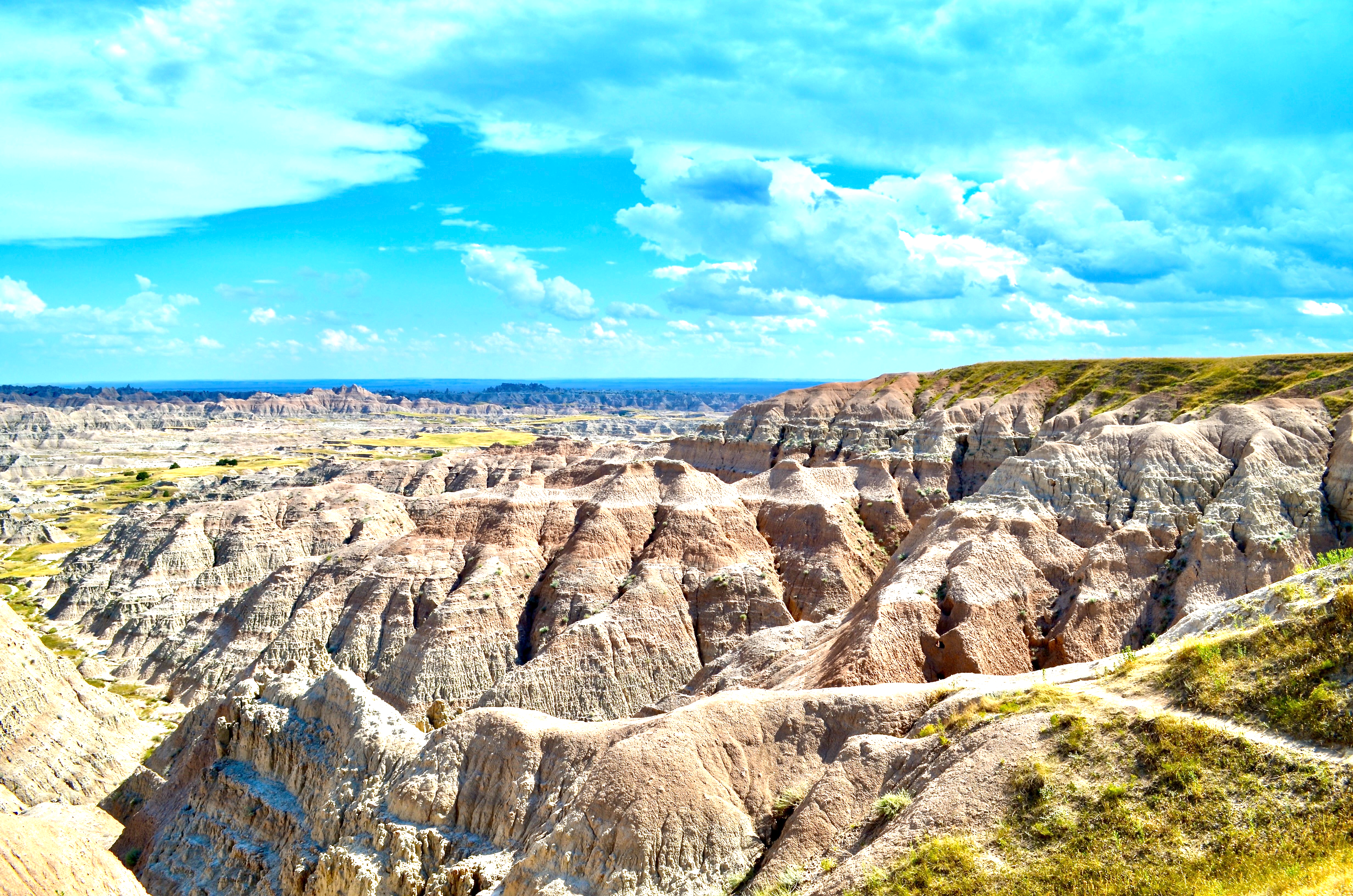 Pork, Veal, Lamb*Pork Chop 	32Double frenched rib chop, Honey Dijon & tarragon glaze, mashed potato, vegetable sauté*New Zealand Rack of Lamb 	48Full rack, rosemary demi-glace, mashed potato, vegetable sautéVeal Au Poivre 	29Veal cutlets sauteed with brandy peppercorn cream, mushroom, cracked pepper over linguine fini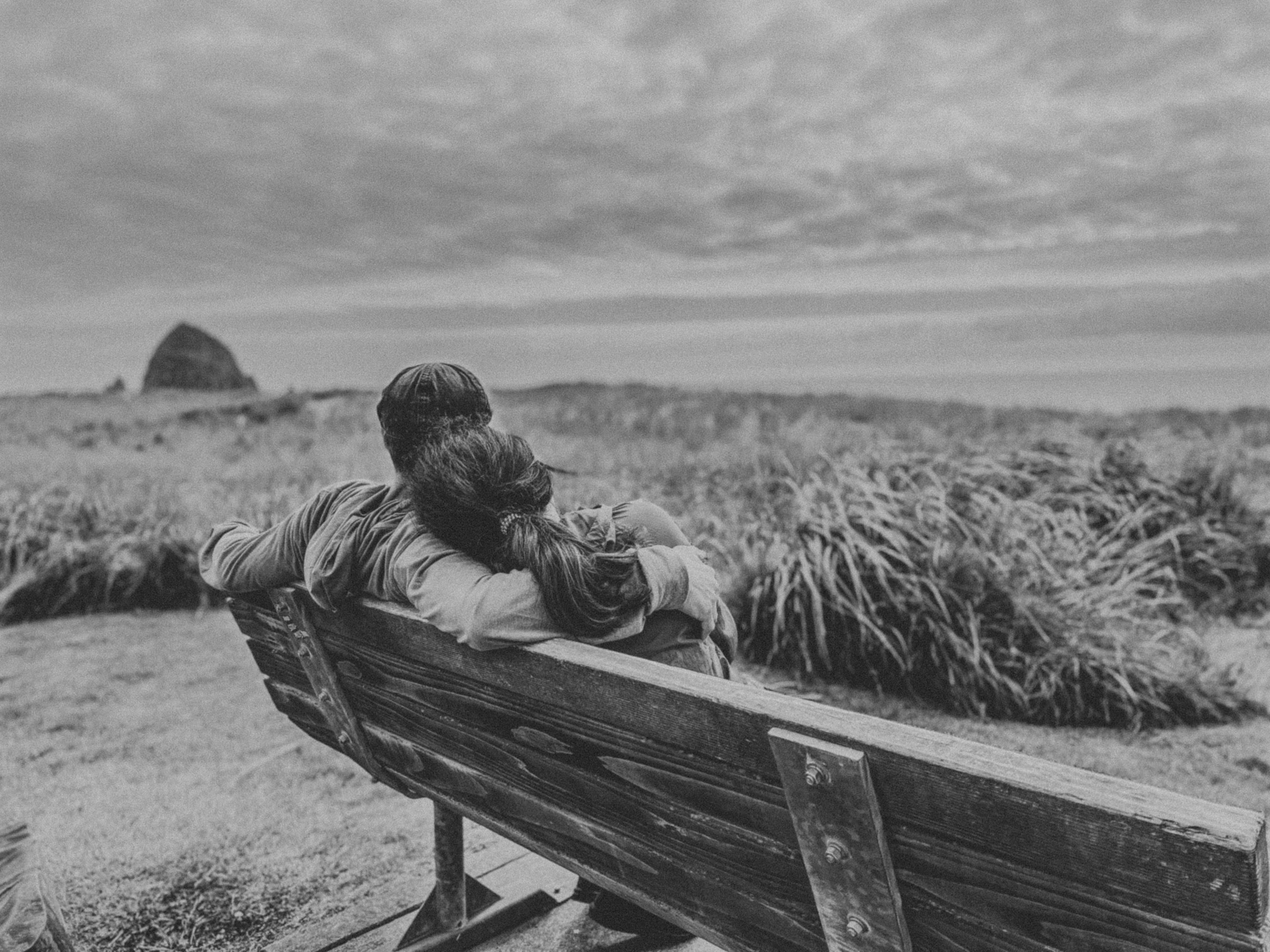 Poultry*Maple Leaf Farm Duck 	30 Duck breast, rosemary demi-glace, lyonnaise potato, vegetable sautéTarragon Chicken 	28Sauteed chicken, leek, applewood bacon, sundry tomato, fresh spinach, boursin crème, tarragon, Jasmine riceChicken Piccata 	27Capers, heirloom garlic, lemon butter, shaved parmesan, linguine finiChicken Orleans 	30Chicken, pork sausage, jumbo shrimp, leek, pepperoncini, mushroom blend, roasted red pepper, white wine oregano sauce, fresh thyme, Jasmine riceThe Sea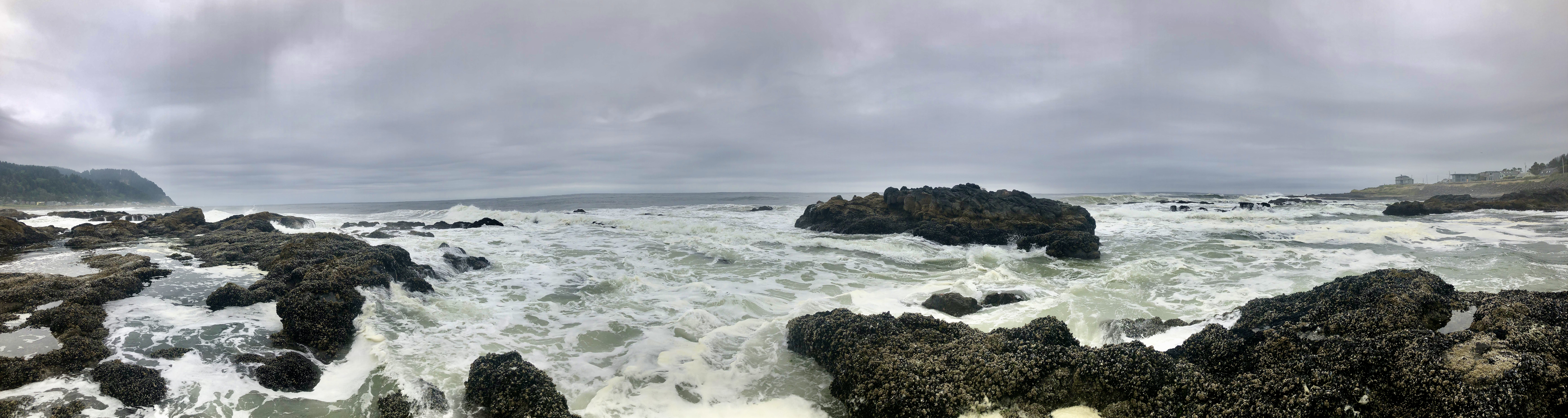 Salmon 	29Seared salmon, roasted red pepper beurre blanc, mashed potato, vegetable sauté  Pan Seared Fresh Scallops 	40Fresh pan seared scallops, sauteed leek, sun dried tomato, baby spinach, lobster cream, Lyonnaise potato, fleur de selShrimp Provencal 	30Jumbo shrimp, sauteed leek, applewood bacon, mushroom, roasted red pepper, tomato, spicy red sauce, basil, northern beansThe Corsican 	37Jumbo shrimp, scallop, mussels, mushroom, roasted red pepper, sun dried tomato, garlic, basil, white wine parmesan sauce, linguine finiHalibut Florentine 	32Seared fresh halibut, feta cream, tomato, spinach, jasmine rice*Consumer AdvisoryConsuming raw or undercooked meats, poultry, shellfish, or eggs may increase your risk of foodborne illness, especially if you have certain medical conditionsDesserts-Chocolate bread pudding, vanilla bean ice cream, caramel rum sauce-Crème brulé(usually vanilla bean, sometimes not) -Flourless chocolate torte & butter pecan gelato-Belgium waffle, wild blueberry flambe, vanilla bean ice cream, fresh whip -Bananas foster, vanilla bean ice cream-Butter pecan gelato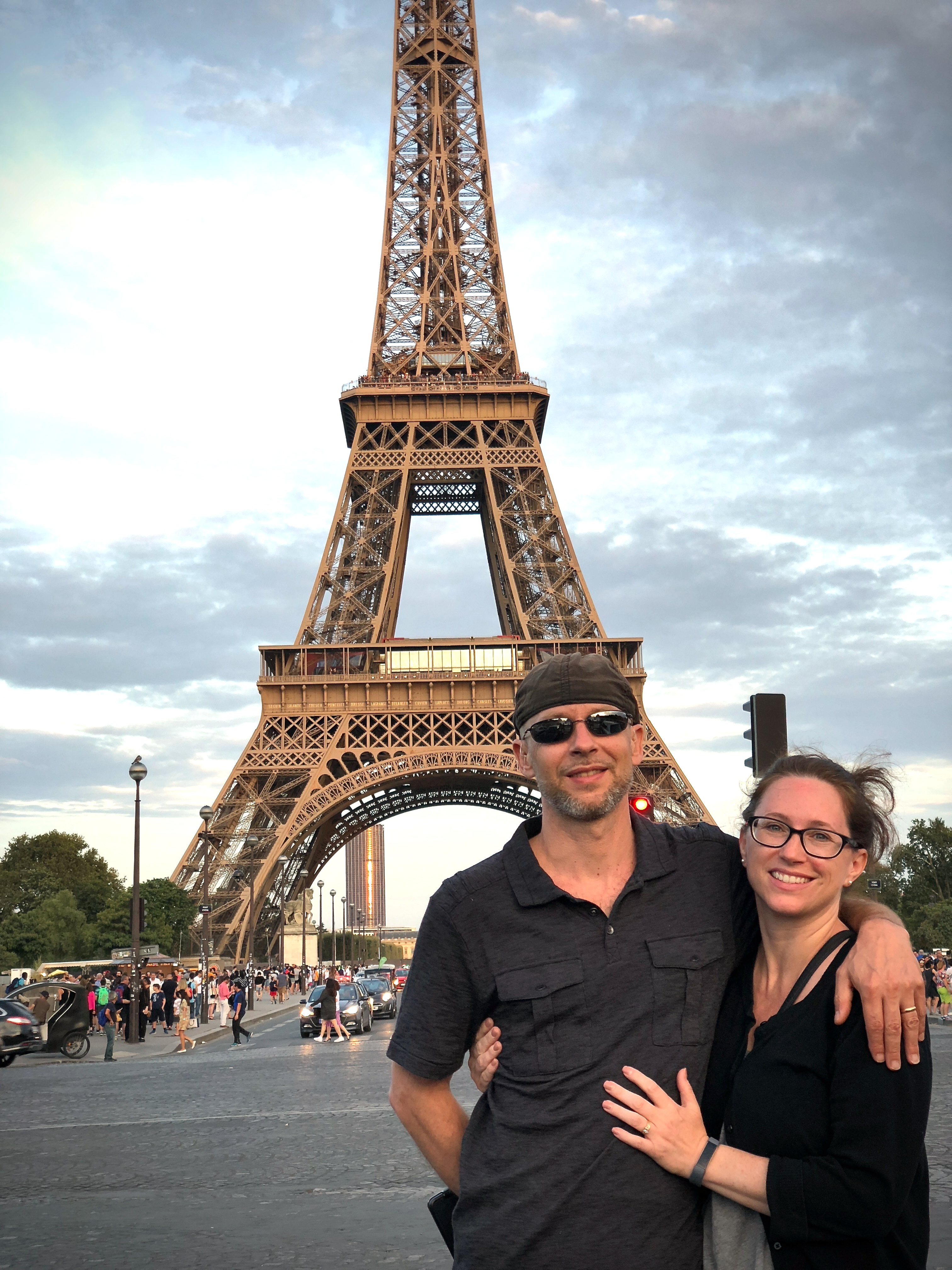 Beverages-Soft Drinks: Coke, Diet Coke, Sprite-San Benedetto Sparking Water-Coffee: Kona Blend-Hot Tea: Harney & Sons Selections-Handcrafted Lemonades, Iced Tea-Espresso, Cappuccino, Café Latte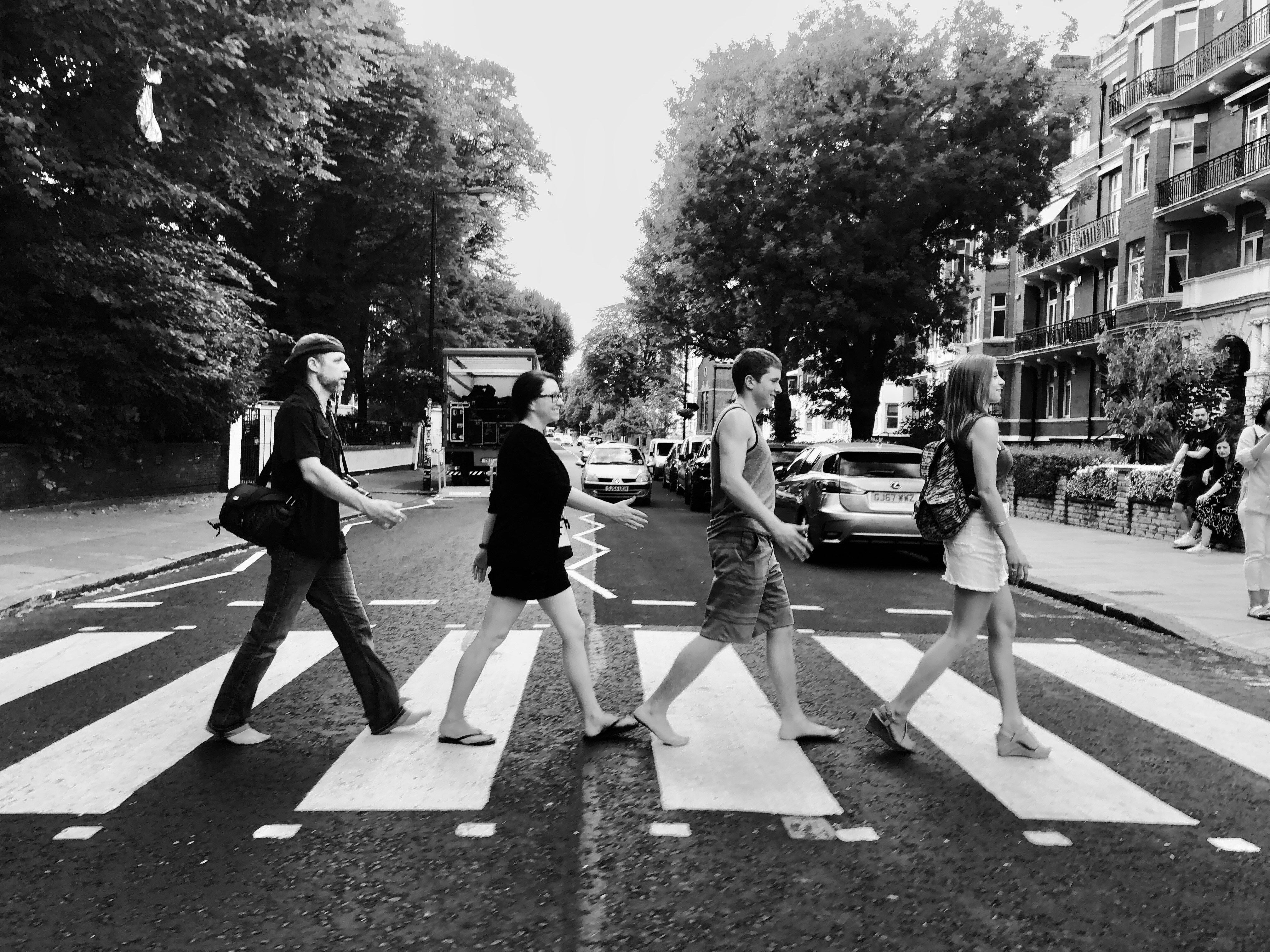 